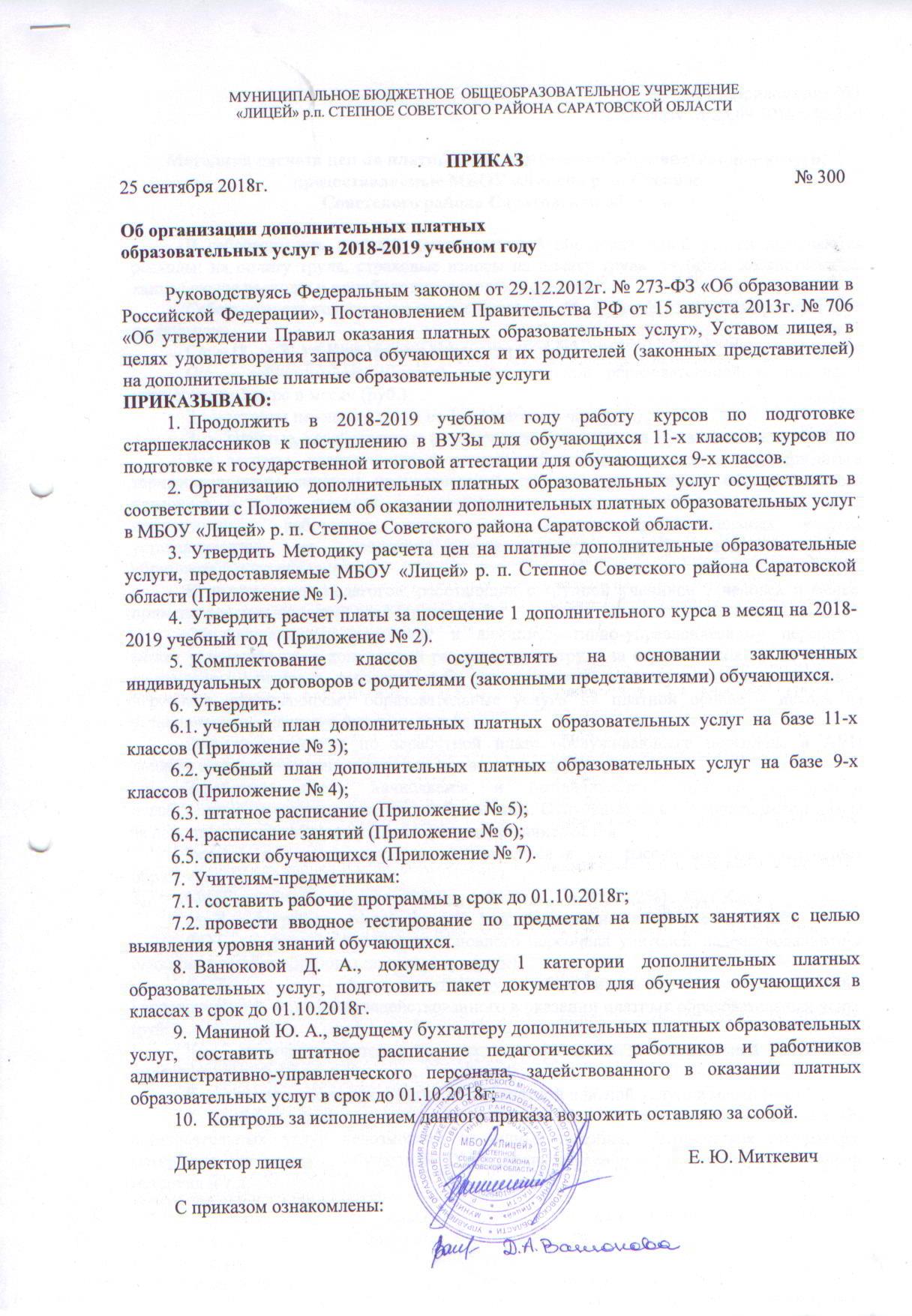 Приложение №1к приказу от 25.09.2018г. № 300Методика расчета цен на платные дополнительные образовательные услуги, предоставляемые МБОУ «Лицей» р. п. Степное Советского района Саратовской областиВ себестоимость платной дополнительной образовательной услуги включаются расходы: на оплату труда, страховые взносы на оплату труда, учебные, хозяйственные, канцелярские расходы и приобретение основных средств.Себестоимость услуги в месяц рассчитывается на 1 учащегося за 1 выбранный курс по формуле:С/с = (Зот + Зуч) * К-во часов в месяц, гдеС/с – себестоимость платной дополнительной образовательной услуги на 1 учащегося за 1 курс в месяц (руб.);Зот – затраты по оплате труда на 1 учащегося в час (руб.);Зуч – учебные, хозяйственные и канцелярские расходы на 1 учащегося в час (руб.);Все затраты, участвующие в расчете себестоимости, должны подтверждаться тарификационным списком преподавателей, штатным расписанием обслуживающего персонала и АУП, сметами на хозяйственные расходы и т.д.) Заработная плата педагогических работников, занятых на платных дополнительных услугах устанавливается на основании утвержденного тарификационного списка образовательного учреждения. К оплате труда педагогов, работающих с группой учеников 7 человек и менее, применяется повышающий коэффициент 1,5.Обслуживающему персоналу и административно-управленческому персоналу может устанавливаться конкретный размер оплаты труда за отработанное время (исходя из трудового контракта, договора), либо согласно утвержденному штатному расписанию персонала, оказывающему образовательные услуги на платной основе – исходя из установленных окладов и штатных единиц. Расчетные затраты по заработной плате обслуживающего персонала и АУП должны пропорционально делится на все виды платных услуг.Заработная плата начисляется и выплачивается согласно фактически отработанному времени в течение учебного года. Отпускные за счет родительской платы за дополнительные образовательные услуги не начисляются.Затраты по оплате труда на 1 учащегося в час рассчитываются следующим образом:Зот  =  ((ФОТосн + ФОТОП и АУП ) + (ФОТосн + ФОТОП и АУП ) * 30,2%) / Куч / Кчас ,где Зот  - затраты по оплате труда за 1час обучения на одного ученика (руб.);ФОТосн – фонд оплаты труда основного персонала учителей, задействованного в оказании платных образовательных услуг (руб.);ФОТОП и АУП – фонд оплаты труда обслуживающего и административно-управленческого персонала, задействованного в оказании платных образовательных услуг (руб.);Куч – количество детей в группах, пользующихся дополнительной услугой по определенному предмету;Кчас – количество часов занятий по конкретной платной услуге в месяц (час).К учебным затратам относятся расходы, без которых проведение платных образовательных услуг невозможно: наглядные пособия, методическая литература, материалы для поделок, обучающие DVD-диски, справочная литература, раздаточный материал и т.д.К хозяйственным расходам относятся расходы на приобретение предметов снабжения, картриджей, текущий ремонт и заправка оргтехники, текущий ремонт учебных кабинетов и приобретение основных средств для нужд школы.Учебные, хозяйственные и канцелярские расходы рассчитываются в целом на всех учащихся, пользующихся платными услугами. Учебные, хозяйственные и канцелярские расходы не могут превышать 25% от затрат по оплате труда на 1 учащегося в час (Зот).Учебные, хозяйственные и канцелярские расходы рассчитываются по формуле:Зуч = Зот * 25%, гдеЗуч – затраты на учебные и канцелярские цели на 1 час обучения на одного ребенка (руб.);Зот  - затраты по оплате труда на 1 час обучения на одного ученика (руб.);Приложение № 2к приказу от 25.09.2018г. № 300Расчет платы за посещение 1 дополнительного курса в месяц на 2018-2019 учебный годПриложение № 3к приказу от 25.09.2015г. № 300Учебный план дополнительныхплатных образовательных услуг на базе 11-х классовПриложение № 4к приказу от 25.09.2018г. № 300Учебный план дополнительныхплатных образовательных услуг на базе 9-х классовПриложение № 5к приказу от 25.09.2018г № 300Штатное расписаниеплатных дополнительных образовательных услугна 01.10.2018г.Приложение № 6к приказу от 25.09.2018г. № 300Расписание занятий	курсов по подготовке старшеклассников к поступлению в ВУЗы (11 класс)Расписание занятий курсов по подготовке к государственной итоговой аттестации (9 класс)Приложение № 7к приказу от 25.09.2018г. № 300Списки обучающихся 11-х классов на курсыпо подготовке к поступлению в ВУЗыСписки обучающихся 9-х классов на курсыпо подготовке к государственной итоговой аттестацииНаименование затратСумма, руб.Затраты по оплате труда педагогов, задействованных в оказании платных образовательных услуг3517,00Затраты по оплате труда обслуживающего и административно-управленческого персонала, задействованного в оказании платных образовательных услуг1088,80Начисления на фонд оплаты труда педагогов и АУП (30,28%)1390,95Итого зарплаты на оплату труда5996,76Учебные, хозяйственные и канцелярские расходы (не более 25% от затрат на оплату труда)1648,19Всего затраты 7644,95Численность учащихся, выбравших спец.курсы139Себестоимость 1 учебного часа55,00Плата за 12 учебных часов в месяц660,00ПредметКоличество часов в неделюМатематика (профильная)3Физика3Обществознание3Русский3Итого:12ПредметКоличество часов в неделюМатематика3Обществознание 3География 3Физика 3Информатика 3Итого:15Структурное подразделениеДолжность (специальность, профессия), разряд, класс (категория) квалификацииКоличество штатных единицТарифная ставка (оклад) и пр., руб.Надбавки, руб.Надбавки, руб.Надбавки, руб.Всего руб. ((гр. 5+гр. 6+ гр. 7+гр.8) х гр. 4)Примечание (оплата производится из внебюджетных средствСтруктурное подразделениеДолжность (специальность, профессия), разряд, класс (категория) квалификацииКоличество штатных единицТарифная ставка (оклад) и пр., руб.Всего руб. ((гр. 5+гр. 6+ гр. 7+гр.8) х гр. 4)Примечание (оплата производится из внебюджетных средствДополнительные платные образовательные услугиДиректор15368,955368,9545% от оклада директора высшей квалификационной категории 1 группы оплаты труда, уст. Постановлением Администрации СМР СО от 21.10.2014 г. № 1040Дополнительные платные образовательные услугиВедущий бухгалтер14333,704333,7070% от оклада, установленного решением Муниципального собрания СМР СО от 29.10.2014 г. № 501Дополнительные платные образовательные услугиДокументовед I категории13363,003363,0060% от оклада, установленного решением Муниципального собрания СМР СО от 29.10.2014 г. № 501Дополнительные платные образовательные услугиПедагог642204,0042204,00оплата из внебюджетных средствИтого955269,6555269,65Дни неделиПредметФ.И.О. учителяВремя№ каб.ВторникОбществознаниеБаландина О. В.14.30  17.00№ 15СредаРусский языкХасанова Г. А.14.30  17.00№ 12ЧетвергМатематика (профильный уровень)Труфякова Г. И.14.30  17.00№ 26Дни неделиПредметФ.И.О. учителяВремя№ каб.ПонедельникФизикаСмирнова Г. М.14.30  17.00№ 31ПонедельникГеографияСолодилова О. Ю.14.30  17.00№ 25ВторникМатематикаЮрлова Е. Г.14.30  17.00№ 17СредаИнформатикаГригорьева И. С.14.30  17.00№ 16ЧетвергОбществознаниеБаландина О. В.14.30  17.00№ 15№п/пФ.И. обучающегосяКлассАфанасьев Данил11АБахтигереев Руфат11АБескакотов Дмитрий11АКолибердин Андрей11АНовиков Артем11АНовикова Алина11АПищухина Алина11АУмаханов Никита11АДмитриева Ирина11БЧурсина Вероника11БПономаренко Никита11АШкиль Анастасия11Б№п/пФ.И. обучающегосяКлассАлющин Даниил9ВАсланов Владимир9ВАтулинова Даяна9ББатасова Анастасия9ББахтигереева Эльсияра9ББерезина Евгения9ВБлинова Ольга9ББрусов Денис9БВолкова Юлия9АГарелина Надежда9АГоловачева Полина9БГрачева Елизавета9АДаутова Олеся9БДолганов Никита9АЗакрой Владислав9БКалашников Сергей9ВКарпенко Максим9АКиселев Иван9АКисметов Максим9БКовалева Елизавета9АКозлова Яна9БКуропаткина Валерия9АЛеоненко Анна9ВЛепанова Жанна9ВЛипский Влад9ВЛьвов Виктор9АМакашева Диана9БМахалин Никита9БМорковина Ольга9БМостовой Иван9БОвтина Юлия9БОдинцов Алексей9ВПавленко Максим9АПаращенко Ангелина9БПономарева Ева9БРассохина Мария9АСеменец Кирилл9АСергеев Данил9АСимакова Лина 9АСитникова Елена9АСоколов Михаил9АСугрова Полина9АТелегина Анастасия9ВТиханин Артем9АТремасов Михаил9БФедорова Полина9АФедулов Андрей9ВФролова Амалия9БХуторов Максим9ВЧернова Кристина9ВЩекутеева Злата9БЩербинна Дарья9БЯкубов Бежан9В